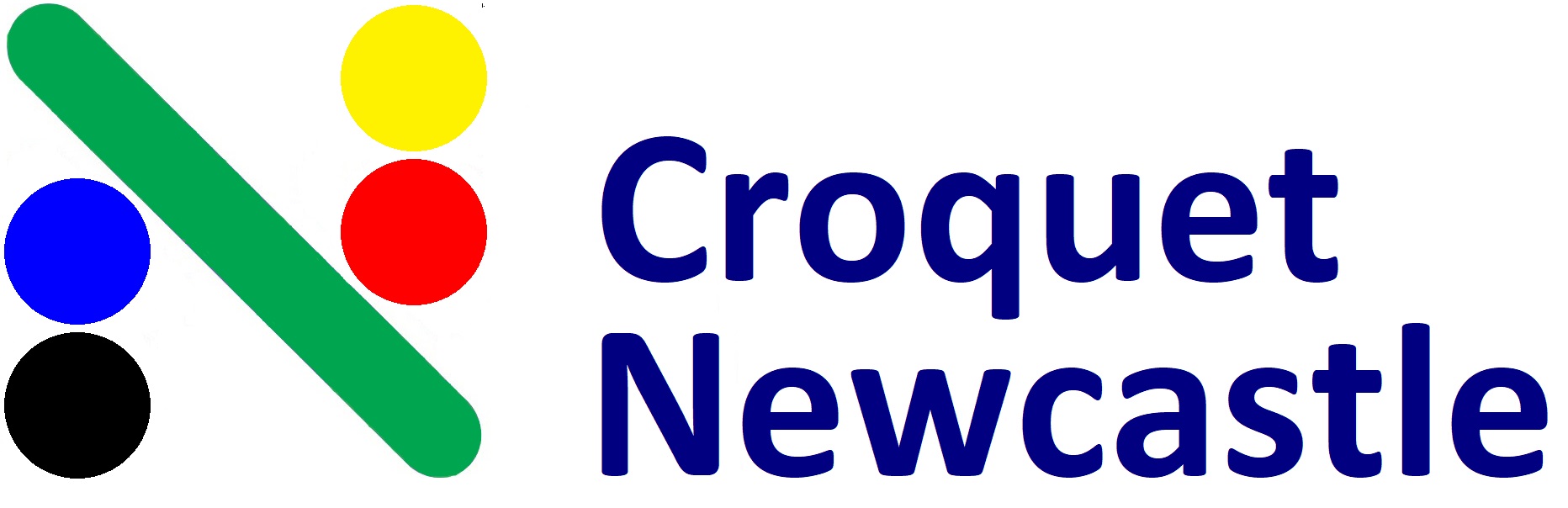 ___________________________________________________________________________________Golf Croquet Carnival3rd & 4th July 2021___________________________________________________________________________________DOUBLES:  Saturday 3rd July – LEVEL Play (8am start)                            Sunday 4th July – HANDICAP Play (8am start)___________________________________________________________________________________Entry Fees:  $30/person. Morning and Afternoon teas will be provided and lunches on Sat and Sun are available for purchase at clubhouse.___________________________________________________________________________________Entries and payment by 25th June 2021. Please email your names, phone numbers, email address, club and handicap to: croquetnewcastle@gmail.com with the subject line: “GC Carnival Entry”. Direct Debit: BSB 650000 A/C No. 952962418 Ref: GC + your surname OR mail with cheque (payable to Newcastle National Park Croquet Club Inc) by 25th June to: Secretary, PO Box 2052, Dangar, NSW, 2309.(a $10 processing fee will be deducted if a refund cheque is required)Tournament Manager – Jan Tiedeman 0409 459151  Games Captain – Derek Bull 0417 565475Newcastle National Park Croquet Club - 25 National Park Street, Newcastle West, NSW, 2302__________________________________________________________________________________